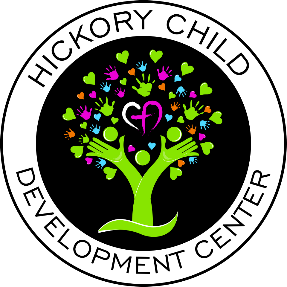 Dear Preschool Parents:	It is time to register for preschool.  We welcome you to Hickory Child Development Center and look forward to a year full of exciting new challenges for your child.  This is a first-come-first served registration. Due to the high demand of our preschool program, we will open up the month of January to our current clients. As of February 1, 2022, registration will be open to the public.   Please include the $150 registration fee (which is non-refundable), along with the completed form below to reserve a spot for your child.  							Sincerely yours,							Tabitha HornCONFIDENTIAL PRESCHOOL REGISTRATION___________ School YearChild’s Full Name: ____________________Parent’s Name:_____________________Street Address: ___________________________________ Date of Birth: __________City/State/Zip: ____________________________________ Home Phone: __________Please check:       		         _____ Preschool   2’s		 9-12:00  T / R ($200/month)  		        ______ Preschool   3’s		 9-12:00  M/W/F ($250/month)                                ______ Preschool 4’s		 9-1200   M-F ($350/month)                                ______ Preschool 5’s 		 9-12:00  M-F ($350/month)_______  Attached is my $150 registration fee to hold my child’s spot.   Parent’s Signature: _____________________________Date:_ ___________________ 